26.6.20Dear ParentsI hope that you have all been able to enjoy the weather. What a change from last week. I certainly enjoyed seeing how children at home and school have been taking advantage of the good weather to complete their sporting challenges. I have a few pulled muscles myself!Following Boris Johnson’s announcements on Tuesday, I am waiting for updated guidance from the Department of Education, as to how schools should respond to the new social distancing advice. I am assuming there will be advice for schools before the 4th of July. Their advice will inform any decision I can make about accepting more children into school before the end of the year. I am planning for opening fully in September.Staff are involved in detailed planning for transition. The curriculum, timetables and environments in all the Phases are being adapted to ensure that your child has a positive experience when returning to school. Presentations will soon be available on our website.Another home/school learning pack is now available on our website:http://www.northburn.northumberland.sch.uk/websiteGo to: Curriculum            Home School Learning Packs week beginning 29.6.20We continue to ensure children in school and at home receive the work.We are aiming to post your child’s end of year report to you on the 6th of July. You will also have access to your child’s FROG reports. Please bear in mind this will only have been updated up to March 20. We will give more information as to how to log onto FROG with your child’s report. We are adjusting our curriculum to ensure any gaps in learning are addressed.Although we were open over the Easter holidays and the May half-term, we do not have plans to keep the school open over the summer holidays. I am eager to go ahead with a number of building maintenance and improvement projects that have been planned to be completed over the break.Have a lovely weekend.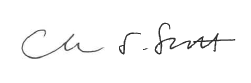 Clare Scott